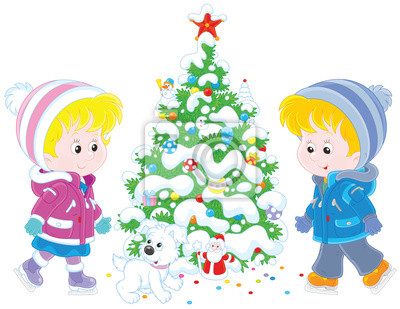 Temat: Motyw świąt w twórczości literackiej.  Cel: Kultywowanie tradycji świątecznych. Kryteria sukcesu: - estetycznie wykonuję prace plastyczną,- wykonuję prawidłowo polecenia.Zadanie 1 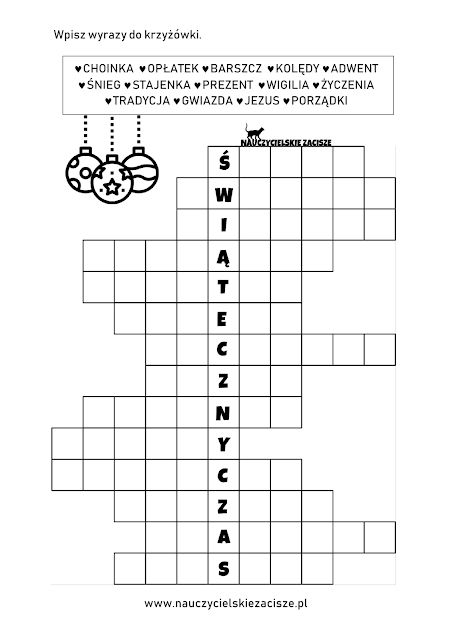 Zadanie 2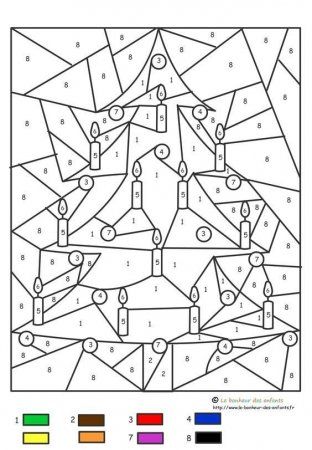 Zadanie 3Praca plastyczna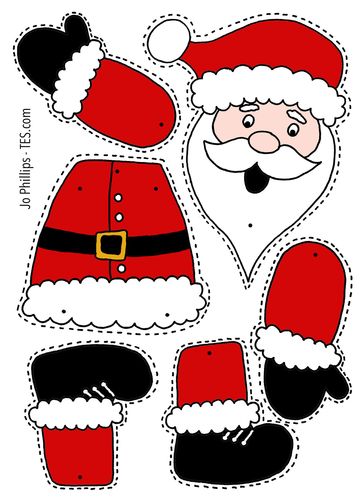 